Read the statements below and tick whether you think they are right, or wrong, or you’re not sure.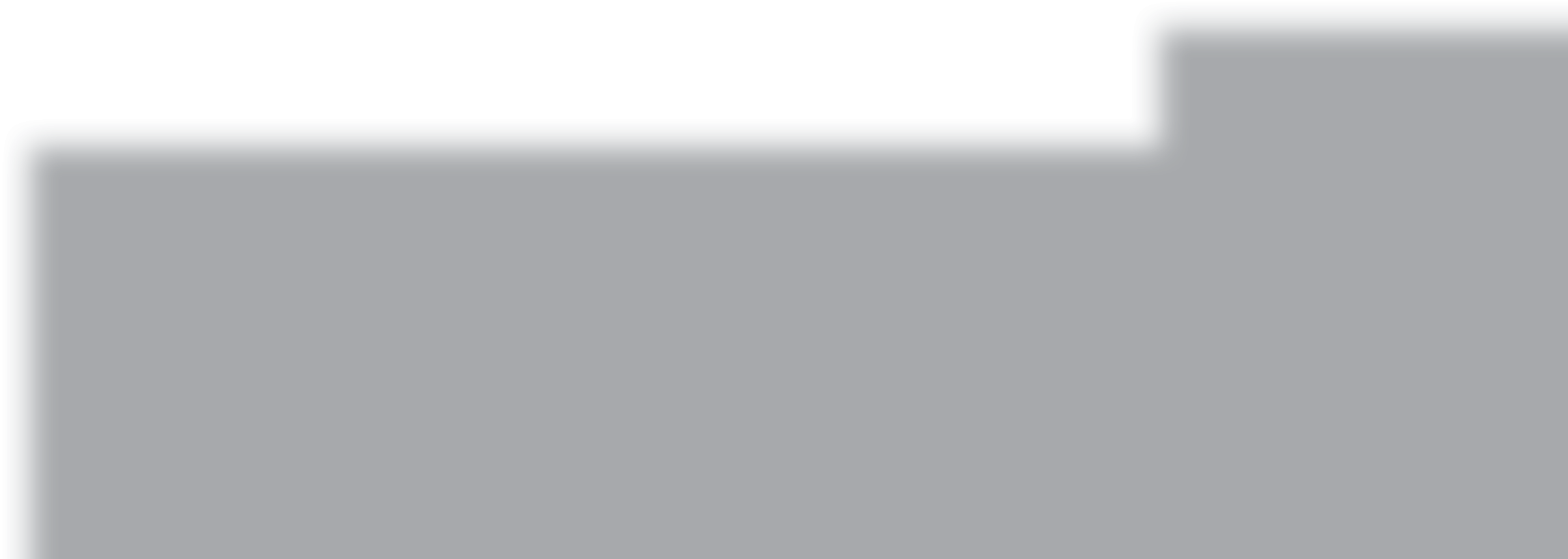 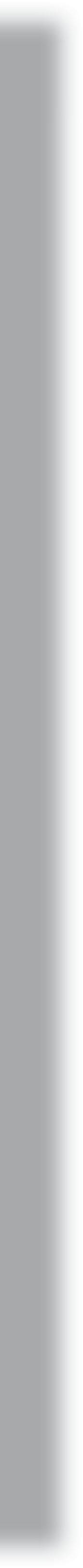 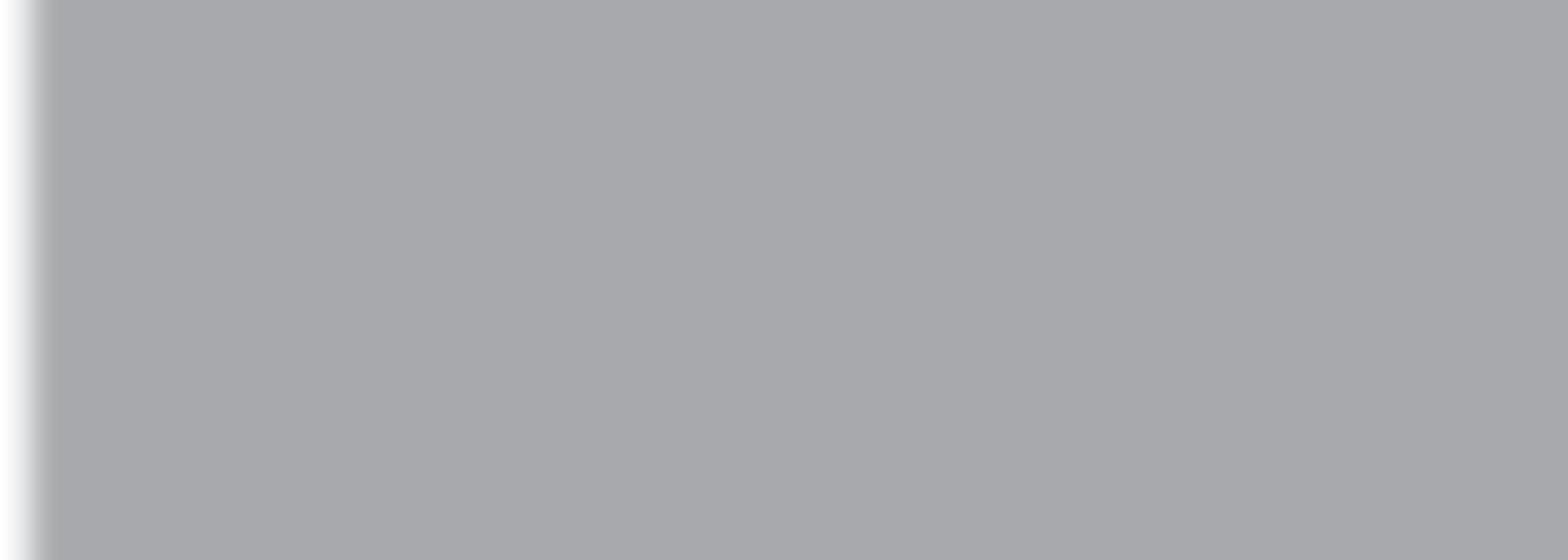 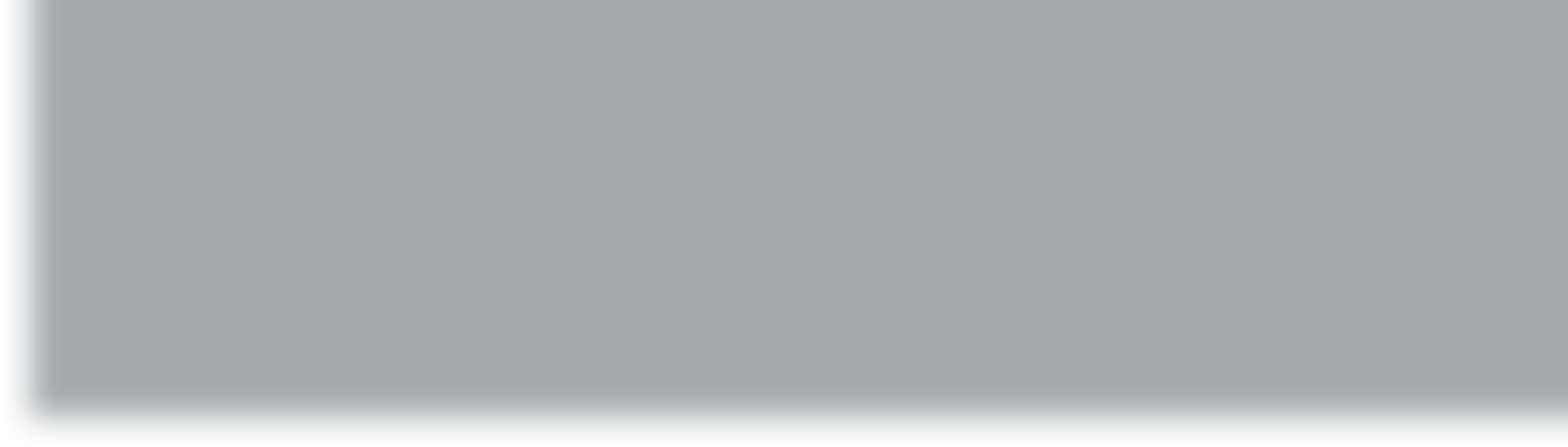 Theme C   How the law works© HarperCollinsPublishers Ltd 2016RightWrongNot sureA. Probation officers have the power to wear special wigs in court.B. Judges only work in criminal courts.C. Barristers are a type of lawyer. They have plenty of legal training.D. All British magistrates work in London.E. The jury always decides on the length of a defendant’s sentence.F. Police officers can stop and search any of us if they think we’re carrying spray paint, weapons or drugs.G. Only men are allowed to be solicitors in the UK, due to our country’s history.H. Judges are allowed to impose injunctions (for example, the defendant is not allowed to play loud music in her/his flat after 11pm).I.	Probation officers have the power to prepare court documents and to assess whether a defendant puts other people in the community in danger.J.  Juries have the power to give a verdict of ‘guilty’ or ‘not guilty’.K. Magistrates can impose prison sentences and fines when defendants are found guilty.L. Police officers aren’t allowed to enter your house without your permission, unless they have a warrant.